Одномандатный избирательный округ №19(лист 1 всего 2)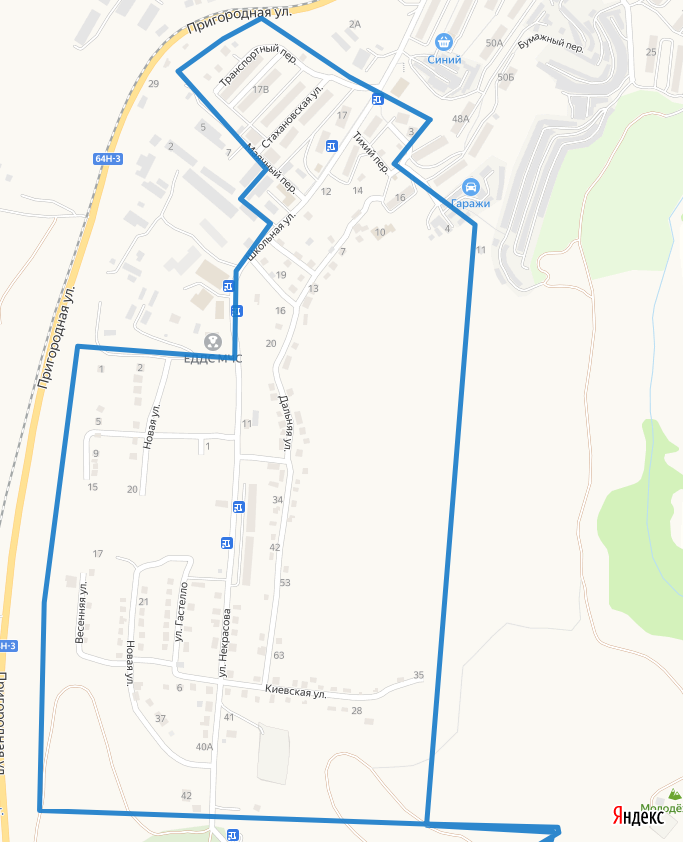 